Population Distribution North AmericaDescribe the population distribution of the USA (4)Success criteria:Give overall patternUse geographical locationsUse the keyIdentify any anomalies 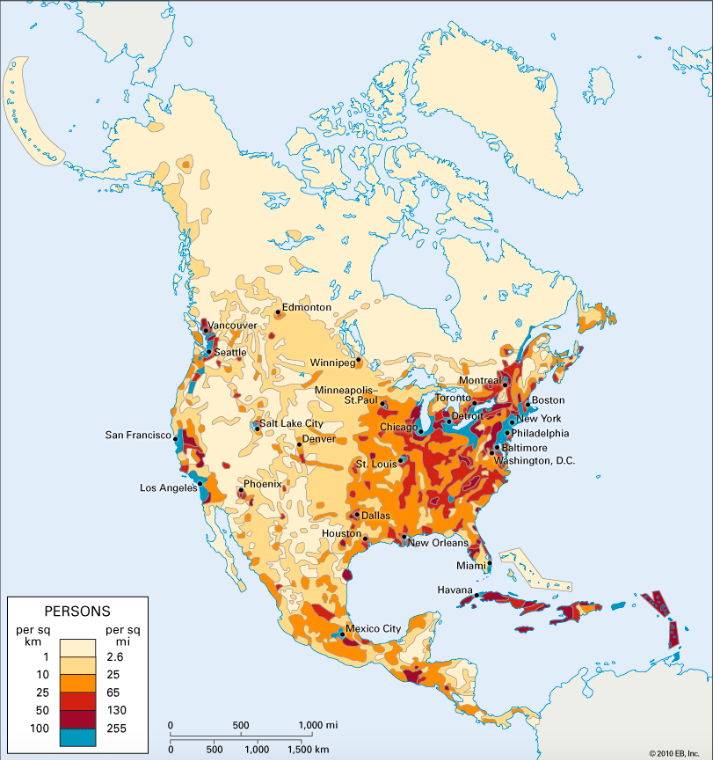 